Sample content for organization’s intranetInstructions:Please share this content on your organization’s intranet and/or internal HR platforms to provide information to your employees on the value of having access to a HOOPP pension as part of their total compensation package.Your HOOPP pension is waiting – Learn how you can join todayWe are proud to participate in the Healthcare of Ontario Pension Plan (HOOPP), offering our employees the security and peace of mind that comes with having access to a pension plan. We understand the importance of financial well-being and believe that a strong pension recognizes our employees, like you, and provides a stable foundation for your future as part of our overall compensation package.What is HOOPP?HOOPP is one of Canada’s largest and most respected pension plans and has provided healthcare workers with a defined benefit pension since 1960.What’s in it for you?
A HOOPP pension gives you the security and predictability that you deserve, and a retirement income you can count on for life. As a HOOPP member:You’ll get more than you put in. Typically, the pension you receive in the long run will be much more than your total contributions. In fact, most members receive their contributions back in the form of pension payments within three to four years after retiring.   You can count on your pension for life. A HOOPP pension is reliable because it’s based on a formula, not stock market returns; your pension will be paid monthly for as long as you live.You’ll pay less taxes when you join. Since your contributions are automatically deducted from each pay cheque, you don’t pay any taxes on that portion of your salary. You can save more efficiently and worry less. When you join, you automatically contribute to the Plan each pay period. As your employer, we also contribute $1.26 for every dollar you contribute. Since HOOPP’s team of investment professionals work to keep your pension secure until you need it, you don’t have to make investment decisions or stress about market fluctuations.Your Plan benefits don’t stop there. With HOOPP, you have access to early retirement options, survivor benefits for your loved ones, inflation protection and more. For more reasons why you should join, visit hoopp.com/joinHOOPP.How can I join?If you’re a full-time employee, you’re automatically a member. If you’re an eligible part-time, contract or casual employee, you can join HOOPP at any time while you work with us. If you’re ready to enrol or have any questions, just inform [HR representative name] and we’ll take care of the rest.Sample social media postsInstructions:Please use these images and sample content on your organization’s Facebook, Twitter (X), LinkedIn and Instagram platforms. By sharing this content, you can further position your organization as an employer of choice and promote the value of offering HOOPP as part of a competitive total compensation package to both existing and potential employees.Download the high-resolution image for Facebook, Twitter (X) and LinkedIn here.Download the high-resolution image for Instagram here.FacebookWe’re proud to offer our employees @HOOPPnow, one of Canada’s strongest pension plans, providing members with a stable retirement income for life. We value the financial well-being of our employees and believe HOOPP is a key part of our compensation package. Our full-time employees are automatically enrolled in the Plan. If you’re a part-time, contract or casual employee, you can join at any time during your employment with us.Learn more about why joining HOOPP may be the right choice for you: (link)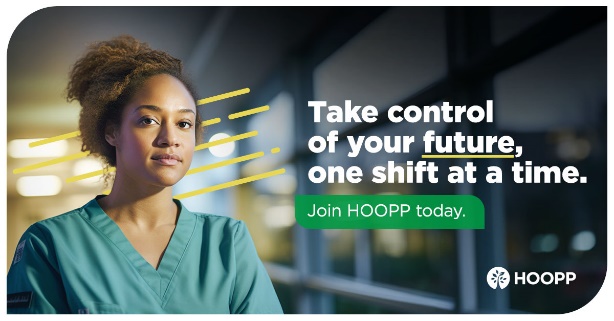 Twitter (X)[Employer name] is proud to offer our employees @HOOPPnow, one of Canada’s strongest pension plans. We value financial well-being and believe HOOPP is a key part of our compensation package. Learn more: (link)LinkedIn[Employer name] is proud to offer the Healthcare of Ontario Pension Plan (HOOPP) to our employees. We value financial well-being and believe a strong pension, like HOOPP, recognizes the hard work of our employees and provides a stable foundation for their future as part of the overall compensation package.If you’re a full-time employee, you’re automatically a member. If you’re a part-time, contract or casual employee, you can join at any time during your employment with us.Learn more: (link)InstagramWe’re proud to offer HOOPP to our employees as part of our total compensation package. A HOOPP pension is one of the most efficient ways to build a secure financial future. If you’re a full-time employee, you’re automatically a member. If you’re a part-time, contract or casual employee, you can join at any time. Contact HR to learn more.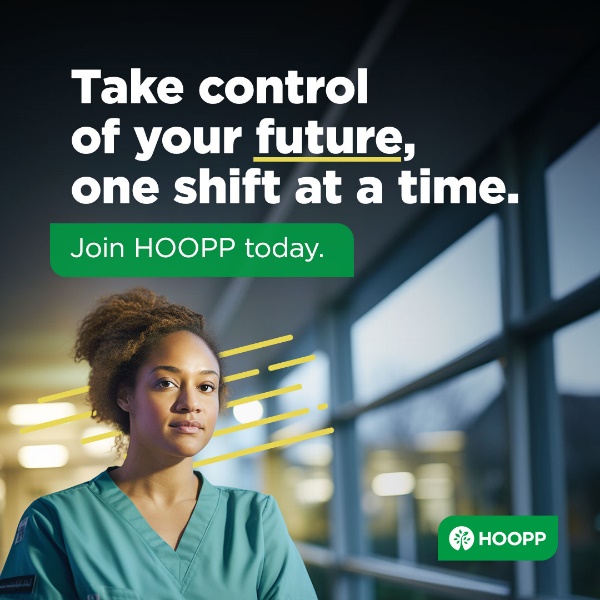 